Załącznik nr 16 do zarządzenia nr 66/2019  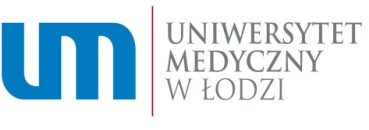 z dnia 6 września 2019 r.  Rektora Uniwersytetu Medycznego w Łodzi WNIOSEK o wydanie duplikatu dyplomu ukończenia studiów/duplikatu suplementu  do dyplomu…………………………………………………………. (imię i nazwisko) …………………………………………………………. (adres do korespondencji) …………………………………………………………. (numer albumu) …………………………………………………………. (kierunek studiów) …………………………………………………………. (poziom  kształcenia) …………………………………………………………. (forma studiów) …………………………………………………………. (numer telefonu oraz adres e-mail) Zwracam się z prośbą o wydanie:       duplikatu dyplomu ukończenia studiów,            duplikatu suplementu do dyplomu.   Oświadczam, że utraciłem/łam oryginał/y ww. dokumentu/dokumentów. Do wniosku załączam dowód wpłaty za wydanie duplikatu dyplomu ukończenia studiów/suplementu do dyplomu. 	 	 ...................................................................                                                                                              (data i czytelny podpis absolwenta) Wskazane we wniosku duplikaty dokumentów zostały przygotowane i wydane absolwentowi. 	 	                            ……………..…..……………………… 	   	                      (data i podpis pracownika dziekanatu) Potwierdzam odbiór duplikatu dokumentu/dokumentów, o który/e wnioskowałam/em.  	 	…………..……… ......................... 	   	            (data i czytelny podpis absolwenta)  